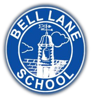 Ensuring all pupils make good progress including those with Special Educational Needs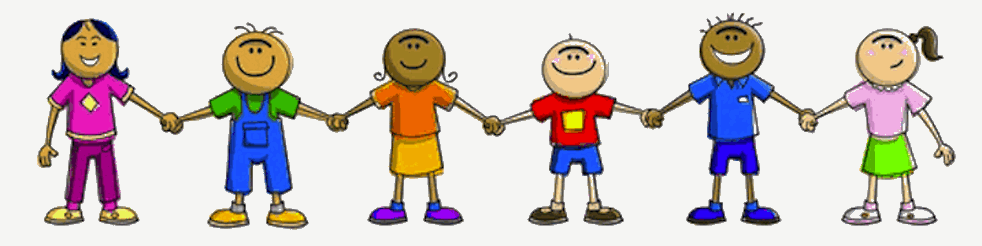 An overview for parents and carersWe understand that all children learn differently and at different rates.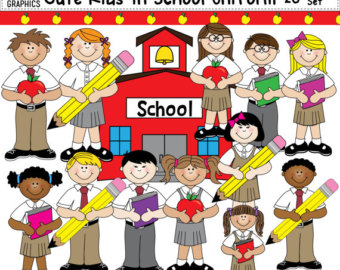 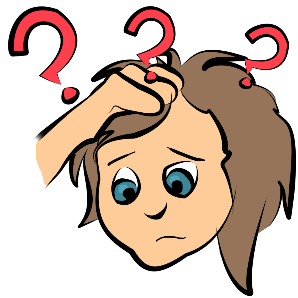 Special Educational NeedsSometimes, the school may seek the support from specialist agencies to help us to better understand a child’s barrier to learning.  These agencies will meet with the parent and the teacher.  Some of the agencies are: 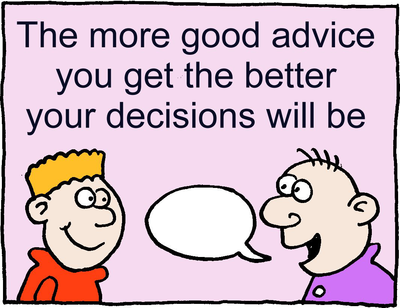 Alternative Education Provision (ie Pupil Referral Units)Outreach Support ServicesEducational PsychologistChild Adolescent Mental Health Service Education Welfare Service Health Service (school nurse, dietician, therapists)Families First This could lead to a further assessment by a specialist agency.  The assessment may find that your child has a Special Need.  This will help everyone to understand how best to support your child.  School staff and parents may receive specialist training on how your child could be supported more appropriately.The school will then meet with the parent again to use this information to set some goals for the child.  This is helpful because we can set realistic and manageable goals that will help everyone to support the child to achieve.  These will be reviewed regularly to ensure that the child continues to make progress.It is very important that parents are involved in every step of the process.  Parents know their children better than anyone, and it is with your support that we can help your child meet their full potential.If you have any concerns about your child’s progress or development, please talk to their teacher.  They can give you strategies to use at home.  The teacher may also suggest that you arrange a meeting with the Special Educational Needs Coordinator (SENCo) if this is appropriate.Please feel free to contact the school if you would like more information:Tel: XXXEmail: XXXOr just come into the office to make an appointment.